総合的な学習の時間 単元計画としての学習指導案リサーチ・発表の協働学習　（２コマ）活用シート：KWL、Let’s Do しらべもの、Let’s Do かじょうがき、ルーブリック表1. 単元名『×××××』の動画を見て、知りたくなったことを調べよう2. 単元目標物事に対し、自分から興味を見出し、知識を得ようと取り組むことができる。短時間でチームと連携しながら、自分たちの考えをまとめることができる。まとめた情報を、文字と視覚的要素を使って効果的に伝達できる。3. 単元設定の理由児童・生徒の実態総合的な学習の時間を通じて、決められたテーマに関して人々との接触から情報収集する方法を学んできた。しかし、時間をかける研究テーマが多く、短い時間で情報や意見をまとめる機会が十分に得られないこともあった。加えて、情報収集手法には書籍や聞き取りからの記録だけでなく、インターネットを使って効果的に情報を得る技術を伸ばす必要がある。教材について「なるほどエージェント」の『×××××』という動画とワークシートを用いて授業を進める。以下が使うワークシートの用途と目的である。KWLシート用途：単元の初めと中間そして終わりに用いる目的：児童・生徒のテーマに対する主体性に関心をもっているか評価するLet’s Doしらべものシート用途：集めた情報をプレゼン資料にまとめるために用いる目的：プレゼン資料、または提出資料を作るためLet’s Doかじょうがきシート2枚1枚目の用途：児童・生徒自身が作ったLet’s Doしらべものの要点を書き出す際に用いる2枚目の用途：他の児童・生徒が作ったLet’s Doしらべものの要点を書き出す際に用いるルーブリック表　グループごと２枚1枚目の用途：自分たちの班を自己評価する2枚目の用途：プレゼンをしてくれる班を他者評価する目的：授業の最後に、児童・生徒自身が1枚目と2枚目を比較することで、プレゼンを通して伝えたかった情報が伝わっているか確認するため。また、2枚目を通して、児童・生徒の他者の意見に対する関心度を測るため。指導について教師は、以下のポイントを心がけながら指導を行う1.単元の計画に沿って学習を進められるよう促し、積極的に問いかけを行う。2.協働学習を行う場合は、作業分担に偏りが出てしまう可能性もある。困りごとになってしまった場合には、相談して調整する。3.様子を見ながら、作業分担の偏りを解消できるよう教師が支援する場合もある。4.意見交換やコメントの際、否定的な言葉が使われないよう伝えておく。5.意見交換やコメントの際、全員が喋れるよう配慮する。配慮事項の伝達方法心がけるべき行動を習慣化するために、個別の児童・生徒に声がけするのではなく、毎度クラス全体に配慮すべき事を伝えるようにする。その上で、客観的に自身の行動を見つめ直すスキルを育んでもらう。4. 単元の評価基準評価基準は、なるほどエージェントのルーブリック表を参考に行う。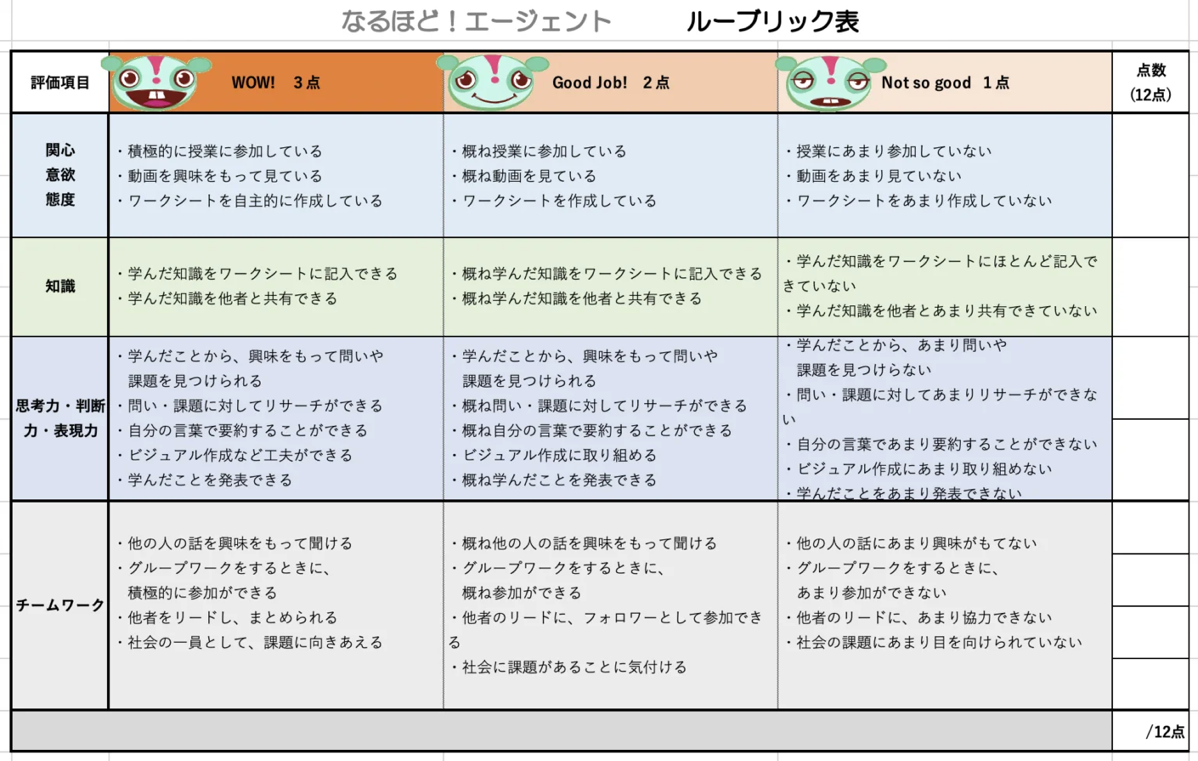 5. 指導と評価の計画　（全２時間）知識思考態度学んだ知識をワークシートに記入できる学んだ知識を他者と共有できる学んだことから、興味をもって問いや課題を見つけられるビジュアル作成など工夫ができる他の人の話を興味をもって聞ける積極的に授業に参加している次（時間）ねらい・学習活動知思態評価方法１コマ目単元とテーマの説明（KWLシート動画活用）（１０分）２ワークシートの使い方１コマ目動画を見る前にKWLシートのK (既に知っていること） の部分を書く（５分）２KWLシート１コマ目動画鑑賞（５分）１コマ目KWLシートのW （疑問に思ったこと）の部分を書く。「問いコーナー」を先生が投げかけてもよい。（５分）１KWLシート１コマ目書いた疑問を同じ班の生徒と共有。最終的に、班で一緒に調べる問いや疑問点を決める。（５分）１コマ目しらべものシートを使って資料を作る。それぞれが担当した部分に名前を書く。（１５分）１プレゼンには、文字だけでなく、視覚的要素（画像やグラフ）、デザイン性を考慮することを伝える。Let’s Doしらべものシート２コマ目資料を完成させる。資料の要点をかじょうがきシート①にまとめる。（１０分）２プレゼン内には、文字だけでなく、視覚的要素（画像やグラフ）でデザイン性を表現することを伝える。Let’s DoしらべものシートLet’s Doかじょうがきシート２コマ目一つの班に、違う班が作ったプレゼン資料を送る。（または２つの班で発表し合う）生徒は、他者が作ったプレゼンを通して学んだことをかじょうがきシート②に書く。（２０分）２１２枚目かじょうがきシート２コマ目プレゼン資料を読んだ人に書いてもらったかじょうがきシート②と自分たちが作ったかじょうがきシート①を比べながら、KWLシートのLを書く。（５分）ルーブリック表に書き込みながら、自分たちの評価、および別の班の他者評価を行い、次の改善点を話し合う。（10分）３KWLシート